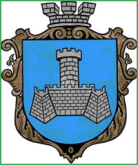 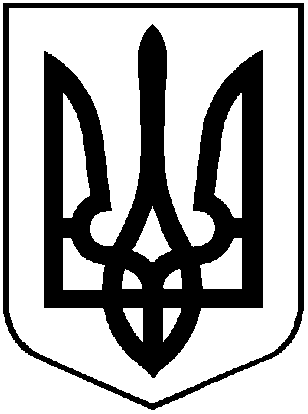 УКРАЇНАХМІЛЬНИЦЬКА МІСЬКА РАДАВІННИЦЬКОЇ ОБЛАСТІВиконавчий комітетР І Ш Е Н Н Явід   22 вересня 2021 року                                                                     №489Про безоплатну передачу комунального майна з балансу КНП «Хмільницький ЦПМСД» З метою ефективного використання комунального майна Хмільницької міської територіальної громади, відповідно до Положення про порядок списання та передачі майна, що належить до комунальної власності Хмільницької міської територіальної громади, затвердженого рішенням 15 сесії міської ради 6 скликання від 27.10.2011року №320 (зі змінами), відповідно до листів  в.о. директора КНП «Хмільницький ЦПМСД» від 31.08.2021 р. №01-23/612 та в.о. директора КНП «Хмільницька ЦЛ» від 14.09.2021 р. №01-11-09/1354,  керуючись ст. 29, 59, 60  Закону України «Про місцеве самоврядування в Україні», виконавчий комітет Хмільницької міської ради,В И Р І Ш И В :Передати  безоплатно з балансу  Комунального некомерційного підприємства «Хмільницький центр первинної медико – санітарної допомоги» Хмільницької міської ради на баланс Комунального некомерційного підприємства «Хмільницька центральна лікарня» Хмільницької міської ради наступне медичне обладнання:  - система ультразвукової діагностики DC-3 укомпл.: TR 35C50P, 75L38P,  MOD.: CW, TDI, IMT, еластографії, iScape, 2016 року випуску, первісна вартість 678000,00 (шістсот сімдесят вісім тисяч) грн, знос 378550,00 (триста сімдесят вісім тисяч п’ятсот п’ятдесят ) грн.,   залишкова вартість 299450,00 (двісті дев’яносто дев’ять   тисяч чотириста п’ятдесят ) грн.;- ультразвуковий датчик 2P2P Shenzhen Mindray Bio-Medical Electronics Co, LTD, первісна вартість 117138,22 (сто сімнадцять  тисяч сто тридцять вісім) грн. 22 коп.,  знос 19520,00 (дев’ятнадцять тисяч п’ятсот двадцять) грн., залишкова вартість 97618,32 (дев’яносто сім тисяч шістсот вісімнадцять ) грн. 22 коп..Передачу вищезазначеного майна здійснити в місячний термін з дати набуття законної сили цього рішення відповідно до вимог чинного законодавства та оформити актом приймання-передачі.      3. Директорам вищезазначених установ відобразити операції з приймання-передачі майна, зазначеного в п.1  цього рішення, у бухгалтерському обліку.Контроль за виконанням цього рішення покласти на заступникаміського голови з питань діяльності виконавчих органів міської ради згідно розподілу обов’язків.   Міський голова               		                             Микола ЮРЧИШИН